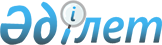 О Плане по переносу согласованных видов государственного контроля на внешнюю границу таможенного союза в части, касающейся белорусско-российской границы
					
			Утративший силу
			
			
		
					Решение Комиссии таможенного союза от 12 августа 2009 года № 69. Утратило силу решением Коллегии Евразийской экономической комиссии от 10 мая 2018 года № 77.
      Сноска. Утратило силу решением Коллегии Евразийской экономической комиссии от 10.05.2018 № 77 (вступает в силу по истечении 30 календарных дней с даты его официального опубликования).
      Комиссия таможенного союза решила:
      1. Одобрить в основном План по переносу согласованных видов государственного контроля на внешнюю границу таможенного союза в части, касающейся белорусско-российской границы (далее - План, прилагается).
      2. Российской и белорусской Сторонам до 1 сентября 2009 года:
      - доработать План и представить его для подписания членам Комиссии таможенного союза в рабочем порядке;
      - разработать и утвердить двусторонние сетевые графики технических мероприятий по обеспечению переноса согласованных видов государственного контроля с белорусско-российской границы на внешнюю границу таможенного союза к 1 июля 2010 г. и приступить к их реализации.
      3. Просить казахстанскую и российскую Стороны поручить национальным контролирующим органам подготовить План по переносу согласованных видов государственного контроля на внешнюю границу таможенного союза в части, касающейся казахстанско-российской границы, и представить его на рассмотрение Комиссии в сентябре 2009 года.
      Члены Комиссии Таможенного союза: План по переносу согласованных видов государственного контроля
на внешнюю границу таможенного союза в части, касающейся
белорусско-российской границы
      *Завершение переноса таможенного контроля осуществляется при обеспечении следующих условий:
      в 2009 году:
      - создание единой методологии ведения статистики внешней торговли на основе Соглашения о ведении таможенной статистики внешней и взаимной торговли товарами таможенного союза от 25 января 2008 года;
      - разработка механизма зачисления и распределения сумм ввозных таможенных пошлин
      - обеспечение свободного доступа к действующим нормативным правовым документам, регламентирующим внешнеэкономическую деятельность.
      С 1 января 2010 г.:
      - введение Единого таможенного тарифа и установление единых принципов взимания таможенных пошлин, налогов.
      - введение в действие правил определения происхождения товаров из развивающихся и наименее развитых стран на основе Соглашения о правилах определения происхождения товаров из развивающихся и наименее развитых стран и Правил определения происхождения товаров из развивающихся и наименее развитых стран;
      - введение Единой ТН ВЭД таможенного союза.
      С 1 июля 2010 г.: 
      - введение в действие Таможенного кодекса таможенного союза;
      - введение в действие единого порядка определения таможенной стоимости товаров на основе Соглашения о порядке декларирования таможенной стоимости товаров, перемещаемых через таможенную границу таможенного союза, и Протокола об обеспечении единообразного применения правил определения таможенной стоимости товаров, перемещаемых через таможенную границу таможенного союза.
					© 2012. РГП на ПХВ «Институт законодательства и правовой информации Республики Казахстан» Министерства юстиции Республики Казахстан
				
От Республики
Беларусь
От Республики
Казахстан
От Российской
Федерации
А. Кобяков
У. Шукеев
И. ШуваловПриложение
к Решению Комиссии
Таможенного союза
от 12 августа 2009 года № 69
Проект
№
п/п
Мероприятия
Исполнители
Сроки исполнения
Таможенный контроль*
(согласован с ГТК Республики Беларусь - письмо ФТС России от 21.07.2009 № 01-10/33856)
Таможенный контроль*
(согласован с ГТК Республики Беларусь - письмо ФТС России от 21.07.2009 № 01-10/33856)
Таможенный контроль*
(согласован с ГТК Республики Беларусь - письмо ФТС России от 21.07.2009 № 01-10/33856)
Таможенный контроль*
(согласован с ГТК Республики Беларусь - письмо ФТС России от 21.07.2009 № 01-10/33856)
1
Принятие единых требований,
предъявляемых к документам,
разрешающих транзит товаров, и
сведениям, предоставляемым
таможенным органам.
Комиссия таможенного союза,
Таможенные службы
Российской Федерации и
Республики Беларусь
2009 г.
2
Взаимное признание мер
обеспечения.
Таможенные службы
Российской Федерации и
Республики Беларусь
6 месяцев после
ратификации
международного
соглашения по
указанному вопросу
3
Взаимное признание таможенных
перевозчиков.
Таможенные службы
Российской Федерации и
Республики Беларусь
6 месяцев после
ратификации
международного
соглашения по
указанному вопросу
4
Взаимное признание средств
таможенной идентификации.
Таможенные службы
Российской Федерации и
Республики Беларусь
2009 г.
5
Совершенствование механизма
использования многократного УВТС
в отношении личных
автотранспортных средств граждан
Республики Беларусь,
зарегистрированных на территории
Республики Беларусь и ввозимых
из Республики Беларусь на
территорию Российской Федерации
гражданами Республики Беларусь,
в том числе по доверенности.
Таможенные службы
Российской Федерации и
Республики Беларусь
2009 г.
6
Отмена оформления УВТС в
отношении транспортных средств,
в том числе, легковых
автомобилей, перемещаемых
собственниками, автобусов и
грузовых автомобилей,
зарегистрированных на территории
Республики Беларусь, на
территорию Российской Федерации.
Таможенные службы
Российской Федерации и
Республики Беларусь
2009 г.
7
Определение порядка взаимного
признания мер обеспечения уплаты
таможенных платежей.
Таможенные службы
Российской Федерации и
Республики Беларусь;
Центральные банки;
Министерства финансов
Российской Федерации,
Республики Беларусь,
6 месяцев после
ратификации
международного
соглашения по
указанному вопросу
8
Разработка концепции построения
единой системы
нормативно-справочной информации
таможенных органов
государств-членов таможенного
союза.
Таможенные службы
Российской Федерации и
Республики Беларусь
2009 г.
9
Разработка и согласование
перечня действий должностных лиц
таможенных органов,
осуществляемых на внешней
границе таможенного союза.
Таможенные службы
Российской Федерации и
Республики Беларусь
15 сентября 2009 г.
(предложение
белорусской
стороны)
1 ноября 2009 г.
(предложение
российской стороны)
10
Разработка правовых актов,
регламентирующих порядок
осуществления действий
должностных лиц таможенных
органов на внешней границе
таможенного союза.
Таможенные службы
Российской Федерации и
Республики Беларусь
1 ноября 2009 г.
(предложение
белорусской
стороны)
1 марта 2010 г.
(предложение
российской стороны)
11
Утверждение бланка ГТД/ТД,
унифицированного с ЕАД для
применения в государствах-членах
таможенного союза.
Таможенные службы
Российской Федерации и
Республики Беларусь
1 мая 2010 г.
12
Создание информационных
технологий и модернизация
информационных систем,
обеспечивающих реализацию
функций, возлагаемых на
таможенные органы, в том числе
по процессам таможенного
оформления временного ввоза
транспортных средств;
подтверждения фактического
вывоза товаров с таможенных
территорий государств-членов
таможенного союза и др.
Таможенные службы
Российской Федерации и
Республики Беларусь
2010 г.
13.1
Создание единой технологии,
обеспечивающей транзит товаров.
Таможенные службы
Российской Федерации,
Республики Беларусь
2010 г.
13.2
Создание подсистемы
автоматизированного контроля
таможенного транзита
государств-членов таможенного
союза в рамках исполнения п.
5.6.1. мероприятий по реализации
Плана действий по формированию
таможенного союза ЕврАзЭС
(2008-2010 гг.). (Протокол
заседания Интеграционного
Комитета от 23.04.2008 № 13).
Таможенные службы
Российской Федерации и
Республики Беларусь
2010 г.
13.3
Разработка программных средств,
содержащих сведения об
установленных в таможенном союзе
мерах государственного
регулирования внешнеторговой
деятельности в отношении
отдельных категорий товаров,
перемещаемых через таможенную
границу таможенного союза, и
позволяющих обмениваться
сведениями о представленных в
таможенные органы разрешительных
документах.
Таможенные службы
Российской Федерации и
Республики Беларусь
2010 г.
13.4
Обеспечение информационного
взаимодействия и обмена данными
по предварительным решениям о
классификации товаров в
соответствии с Единой ТН ВЭД
таможенного союза между
таможенными органами
государств-членов таможенного
союза. Создание соответствующего
программного обеспечения для
государств-членов таможенного
союза.
Таможенные службы
Российской Федерации и
Республики Беларусь
2010 г.
13.5
Организация доступа таможенных
органов государств-членов
таможенного союза,
осуществляющих таможенное
оформление и таможенный контроль
товаров на границе единой
таможенной территории
таможенного союза, к электронным
базам предварительных решений о
классификации товаров в
соответствии с Единой ТН ВЭД
таможенного союза, формируемым в
государствах-членах таможенного
союза.
Таможенные службы
Российской Федерации и
Республики Беларусь
2010 г.
14
Анализ уровня
материально-технической
оснащенности пунктов пропуска на
внешних границах таможенного
союза.
Таможенные службы
Российской Федерации,
Республики Беларусь;
Министерства сельского
хозяйства и продовольствия
Российской Федерации,
Республики Беларусь;
Министерство
здравоохранения и
социального развития
Российской Федерации,
Министерство
здравоохранения Республики
Беларусь, Министерство
транспорта Российской
Федерации, Министерство
транспорта и коммуникаций
Республики Беларусь;
Росграница
2009 г.
15
Разработка Типовых требований к
оборудованию и
материально-техническому
оснащению зданий, помещений и
сооружений, необходимых для
организации таможенного контроля
в пунктах пропуска на внешних
границах таможенного союза.
Таможенные службы
Российской Федерации и
Республики Беларусь
2010 г.
16
Модернизация пунктов пропуска,
расположенных на внешних
границах таможенного союза, и
оснащение современными
техническими средствами в
соответствии с разработанными
Типовыми требованиями.
Таможенные службы
Российской Федерации и
Республики Беларусь
2010-2020 гг.
17
Подготовка проекта
международного соглашения,
регламентирующего основные
принципы привлечения лиц к
уголовной и административной
ответственности (предложение
российской стороны).
Комиссия таможенного союза,
Таможенные службы
Российской Федерации и
Республики Беларусь
2010 г.
18
Разработка и подготовка к
принятию в целях унификации
законодательства проектов
законов о внесении изменений в
национальные законодательства
государств-членов таможенного
союза в части установления
ответственности за совершение
таможенных правонарушений, в
связи с образованием таможенного
союза.
Стороны таможенного союза
2010 г.
19
Разработка межправительственного
договора о правовой помощи и
правовых отношениях по уголовным
и административным делам в сфере
таможенного дела.
Комиссия таможенного союза,
Таможенные службы
Российской Федерации и
Республики Беларусь
2010 г.
20
Обобщение практики
правоохранительных подразделений
таможенных служб
государств-членов таможенного
союза по привлечению лиц к
уголовной и административной
ответственности после введения в
действие с 1 июля 2010 года
Таможенного кодекса таможенного
союза и подготовка предложений
по повышению эффективности
борьбы с таможенными
правонарушениями.
Таможенные службы
Российской Федерации и
Республики Беларусь
2010 г.
21
Разработка единых
квалификационных требований к
профессиональным знаниям и
навыкам персонала, необходимых
для исполнения должностных
обязанностей при осуществлении
контрольных функций на внешней
границе таможенного союза, а
также проведение работы по
повышению его квалификации
(предложение российской
стороны).
Комиссия таможенного союза,
Таможенные службы
Российской Федерации и
Республики Беларусь
2010 г.
22
Разработка единой методологии
применения форм и методов
контроля.
Таможенные службы
Российской Федерации и
Республики Беларусь
2010 г.
23
Разработка и утверждение единого
нормативного документа для
государств-членов таможенного
союза по порядку и форме
принятия предварительных решений
о классификации товаров в
соответствии с Единой ТН ВЭД
таможенного союза.
Комиссия таможенного союза,
Таможенные службы
Российской Федерации и
Республики Беларусь
2010 г.
№
п/п
Мероприятия
Исполнители
Сроки исполнения
Транспортный контроль
(согласован с Министерством транспорта и коммуникаций Республики Беларусь - письмо
Минтранса России от 17.07.2009 № СА-15/7162)
Транспортный контроль
(согласован с Министерством транспорта и коммуникаций Республики Беларусь - письмо
Минтранса России от 17.07.2009 № СА-15/7162)
Транспортный контроль
(согласован с Министерством транспорта и коммуникаций Республики Беларусь - письмо
Минтранса России от 17.07.2009 № СА-15/7162)
Транспортный контроль
(согласован с Министерством транспорта и коммуникаций Республики Беларусь - письмо
Минтранса России от 17.07.2009 № СА-15/7162)
I этап (с 01.08.2009 по 31.12.2009)
I этап (с 01.08.2009 по 31.12.2009)
I этап (с 01.08.2009 по 31.12.2009)
I этап (с 01.08.2009 по 31.12.2009)
24
Подготовить и согласовать
концептуальные предложения по
переносу транспортного контроля
на внешнюю границу Союзного
государства (далее – Концепция).
Министерство транспорта
Российской Федерации,
Министерство транспорта и
коммуникаций Республики
Беларусь
до 10 августа 2009 г.
25
Сформировать постоянно
действующую рабочую группу из
представителей Министерства
транспорта и коммуникаций
Республики Беларусь и
Министерства транспорта
Российской Федерации с
привлечением представителей
таможенных и других
контролирующих органов для
решения вопросов по организации
переноса транспортного контроля
на внешнюю границу Союзного
государства.
Министерство транспорта
Российской Федерации,
Министерство транспорта и
коммуникаций Республики
Беларусь; Ространснадзор;
Транспортная инспекция
Республики Беларусь;
Таможенные службы
Российской Федерации и
Республики Беларусь – по
согласованию
до 1 сентября 2009 г.
26
Согласовать перечень действий по
транспортному контролю,
осуществляемых на внешней
границе Союзного государства в
соответствии с согласованной
Концепцией.
Министерство транспорта
Российской Федерации,
Министерство транспорта и
коммуникаций Республики
Беларусь
до 1 сентября 2009 г.
27
Определить состав, сроки и
способы обмена информацией,
необходимой для осуществления
транспортного контроля на
внешней границе Союзного
государства.
Министерство транспорта
Российской Федерации,
Министерство транспорта и
коммуникаций Республики
Беларусь
до 1 сентября 2009 г.
28
Провести оценку состояния
технического оснащения и
обустройства, технических и
технологических возможностей,
аппаратного и программного
обеспечения автомобильных
пунктов пропуска и контрольных
пунктов на территориях
Российской Федерации и
Республики Беларусь, необходимых
для осуществления транспортного
контроля на внешней границе
Союзного государства.
Ространснадзор,
Транспортная инспекция
Республики Беларусь
до 15 сентября 2009 г.
29
Разработать предложения по
дополнительному техническому,
аппаратно-программному и
телекоммуникационному
обеспечению органов
транспортного контроля
Российской Федерации и
Республики Беларусь для
осуществления транспортного
контроля на внешней границе
Союзного государства, включая
доработку российского
программного комплекса
"СКАТ-ТК".
Ространснадзор,
Транспортная инспекция
Республики Беларусь
до 1 ноября 2009 г.
30
Подготовить предложения по
внесению изменений и дополнений
в нормативные правовые акты
Российской Федерации и
Республики Беларусь,
регламентирующие порядок
осуществления контроля за
выполнением международных
автомобильных перевозок, а также
требования и условия их
выполнения.
Министерство транспорта
Российской Федерации,
Министерство транспорта и
коммуникаций Республики
Беларусь
до 1 ноября 2009 г.
31
Подготовить проект Соглашения
между Министерством транспорта и
коммуникаций Республики Беларусь
и Министерством транспорта
Российской Федерации об
организации транспортного
контроля на внешней границе
Союзного государства.
Министерство транспорта
Российской Федерации,
Министерство транспорта и
коммуникаций Республики
Беларусь
до 1 ноября 2009 г.
32
Подготовить предложения по
обучению персонала методам
осуществления транспортного
контроля на внешней границе
Союзного государства.
Министерство транспорта
Российской Федерации,
Министерство транспорта и
коммуникаций Республики
Беларусь; Ространснадзор;
Транспортная инспекция
Республики Беларусь
до 1 декабря 2009 г.
II этап (с 01.01.2010 по 30.06.2010)
II этап (с 01.01.2010 по 30.06.2010)
II этап (с 01.01.2010 по 30.06.2010)
II этап (с 01.01.2010 по 30.06.2010)
33
Организовать опытную
эксплуатацию, доработку по
результатам испытаний и отладку
системы информационного обмена
на отдельных участках внешней
границы Союзного государства по
осуществлению транспортного
контроля, в соответствии с
согласованным перечнем действий
(в автомобильных пунктах
пропуска "Козловичи" и "Каменный Лог").
Ространснадзор,
Транспортная инспекция
Республики Беларусь
с 20 января 2010 г.
34
Проводить анализ результатов
осуществления согласованных
действий по транспортному
контролю на внешней границе
Союзного государства в
автомобильных пунктах пропуска
"Козловичи" и "Каменный Лог".
Ространснадзор,
Транспортная инспекция
Республики Беларусь
ежемесячно
35
Подготовить проект
межправительственного Соглашения
об осуществлении транспортного
контроля на внешней границе
Союзного государства.
Министерство транспорта
Российской Федерации,
Министерство транспорта и
коммуникаций Республики
Беларусь
до 15 апреля 2010 г.
36
Организовать согласование
проекта межправительственного
Соглашения об осуществлении
транспортного контроля на
внешней границе Союзного
государства.
Министерство транспорта
Российской Федерации,
Министерство транспорта и
коммуникаций Республики
Беларусь
II квартал 2010 г.
III этап (с 01.07.2010)
III этап (с 01.07.2010)
III этап (с 01.07.2010)
III этап (с 01.07.2010)
37
Организовать осуществление
согласованных действий по
транспортному контролю на
белорусском участке внешней
границы Союзного государства.
Ространснадзор,
Транспортная инспекция
Республики Беларусь
с 1 июля 2010 г.
38
Подготовить предложения по
организации единой системы
взимания сборов за проезд по
автомобильным дорогам Республики
Беларусь и Российской Федерации.
Министерство транспорта
Российской Федерации,
Министерство транспорта и
коммуникаций Республики
Беларусь
III квартал 2010 г.
39
Проводить анализ результатов
осуществления согласованных
действий по транспортному
контролю на внешней границе
Союзного государства и
подготовку, при необходимости,
предложений по его
совершенствованию.
Ространснадзор,
Транспортная инспекция
Республики Беларусь
ежемесячно
№
п/п
Мероприятия
Исполнители
Сроки исполнения
Ветеринарный контроль и карантинный фитосанитарный контроль
(согласован с заинтересованными органами Республики Беларусь - письмо Минсельхоза
России от 28.07.2009 № БА-25/6433
Ветеринарный контроль и карантинный фитосанитарный контроль
(согласован с заинтересованными органами Республики Беларусь - письмо Минсельхоза
России от 28.07.2009 № БА-25/6433
Ветеринарный контроль и карантинный фитосанитарный контроль
(согласован с заинтересованными органами Республики Беларусь - письмо Минсельхоза
России от 28.07.2009 № БА-25/6433
Ветеринарный контроль и карантинный фитосанитарный контроль
(согласован с заинтересованными органами Республики Беларусь - письмо Минсельхоза
России от 28.07.2009 № БА-25/6433
40
Подготовка двустороннего
межправительственного соглашения
о порядке взаимодействия НОКЗР
Российской Федерации и
Республики Беларусь в области
карантина растений.
Министерство сельского
хозяйства Российской
Федерации,
Россельхознадзор,
Министерство сельского
хозяйства и продовольствия
Республики Беларусь
2009 г.
41
Принятие единой формы
фитосанитарных документов.
Россельхознадзор,
Министерство сельского
хозяйства и продовольствия
Республики Беларусь
2010 г.
42
Создание филиала ФГУ ВНИИКР на
территории Республики Беларусь.
Россельхознадзор,
Министерство сельского
хозяйства и продовольствия
Республики Беларусь
2010 г.
43
Принятие единого Перечня
подкарантинной продукции,
подлежащей государственному
карантинному фито-санитарному
контролю.
Россельхознадзор,
Министерство сельского
хозяйства и продовольствия
Республики Беларусь
4 квартал 2009 г.
44
Создание и внедрение единой
информационной базы для
оперативного обмена информацией
о выданных \ отмененных
разрешениях, введенных \
отмененных ограничениях на ввоз
подконтрольных госветнадзору
грузов, а также грузах,
следующих на территорию
таможенного союза с нарушениями
законодательства в области
ветеринарии.
Россельхознадзор
Министерство сельского
хозяйства и продовольствия
Республики Беларусь,
2009 г.
45
Просить Правительства Сторон
таможенного союза рассмотреть
вопрос об оснащении пунктов
пропуска современными
высокоскоростными каналами связи
для использования их органами
ветеринарного и карантинного
фитосанитарного контроля.
Россельхознадзор,
Министерство сельского
хозяйства и продовольствия
Республики Беларусь
2009 г.
46
Внести в Межгоссовет ЕврАзЭС
предложения о специализации
пунктов пропуска по видам
подконтрольных грузов,
обустроенных и оборудованных по
аналогии с пунктами пропуска,
расположенными в сопредельных
странах Европейского Союза.
Россельхознадзор,
Министерство сельского
хозяйства и продовольствия
Республики Беларусь
2009 г.
47
Разработка и внедрение единой
автоматизированной
информационной системы для
обмена данными в режиме
реального времени по выдаче
фитосанитарной документации
Россельхознадзор,
Министерство сельского
хозяйства и продовольствия
Республики Беларусь
2009 г.
Санитарно-карантинный контроль
(согласован Главным государственным санитарным врачом Республики Беларусь В.И. Качан -
письмо Минздравсоцразвития России от 22.07.2009 № 21-3/10/1-4426)
Санитарно-карантинный контроль
(согласован Главным государственным санитарным врачом Республики Беларусь В.И. Качан -
письмо Минздравсоцразвития России от 22.07.2009 № 21-3/10/1-4426)
Санитарно-карантинный контроль
(согласован Главным государственным санитарным врачом Республики Беларусь В.И. Качан -
письмо Минздравсоцразвития России от 22.07.2009 № 21-3/10/1-4426)
Санитарно-карантинный контроль
(согласован Главным государственным санитарным врачом Республики Беларусь В.И. Качан -
письмо Минздравсоцразвития России от 22.07.2009 № 21-3/10/1-4426)
48
Определение перечня пунктов
пропуска на внешней границе
таможенного союза для
осуществления
санитарно-карантинного контроля.
Роспотребнадзор,
ГТК Республики Беларусь,
уполномоченные органы
Республики Беларусь
III квартал 2009 г
49
Изучение существующей
нормативно-правовой базы
Российской Федерации, Республики
Беларусь, Республики Казахстан
по вопросам организации
санитарной охраны территории и
проведения
санитарно-карантинного контроля
в пунктах пропуска.
Роспотребнадзор,
уполномоченные органы
Республики Беларусь
III квартал 2009 г.
50
Разработка нормативных правовых
актов в соответствии с
Комплексом мер по созданию
системы санитарно-карантинного
контроля на внешней границе
таможенного союза.
Министерство
здравоохранения и
социального развития
Российской Федерации,
Роспотребнадзор,
уполномоченные органы
Республики Беларусь
1 января 2010 г.
51
Создание Межгосударственной
межведомственной рабочей группы
по подготовке к переносу
согласованных видов
государственного контроля на
внешнюю границу таможенного
союза в части обеспечения
санитарно-эпидемиологического
благополучия населения.
Министерство
здравоохранения и
социального развития
Российской Федерации,
Роспотребнадзор,
уполномоченные органы
Республики Беларусь
10 августа 2009 г.
52
Организация посещений
специалистами органов и
учреждений, осуществляющих
санитарно-эпидемиологический
надзор санитарно карантинных
пунктов в пунктах пропуска на
внешних границах Таможенного
союза с целью ознакомления с
организацией работы по
санитарной охране территории и
состоянии
материально-технического
оснащения.
Роспотребнадзор,
уполномоченные органы
Республики Беларусь
III-IV квартал 2009 г.
53
Разработка проекта Соглашения о
санитарной охране территории
Министерство
здравоохранения и
социального развития
Российской Федерации,
Роспотребнадзор,
уполномоченные органы
Республики Беларусь
1 сентября 2009 г.
54
Разработка единых учетных и
отчетных форм по осуществлению
санитарно-карантинного контроля.
Роспотребнадзор,
уполномоченные органы
Республики Беларусь
1 января 2010 г.
55
Разработка Типовых требований к
оборудованию и
материально-техническому
оснащению зданий и сооружений,
необходимых для организации
санитарно-карантинного контроля
в пунктах пропуска на внешней
границе таможенного союза.
Роспотребнадзор,
уполномоченные органы
Республики Беларусь
январь 2010 г.
56
Обеспечение
санитарно-карантинных пунктов
помещениями и
материально-техническими
средствами, необходимыми для
организации деятельности.
Комиссия таможенного союза,
ГТ и другие уполномоченные
органы
57
Обеспечение информационного
взаимодействия и обмена данными
по вопросам осуществления
санитарно-карантинного контроля
в соответствии с ММСП (2005 г.).
Роспотребнадзор,
уполномоченные органы
Республики Беларусь
с 1 января 2010 г.
58
Создание единой информационной
базы Санитарно-карантинного
контроля для формирования
межведомственной информационной
автоматизированной системы в
пунктах пропуска
ГТК стран участниц,
Роспотребнадзор,
уполномоченные органы
Республики Беларусь
2009-2010 гг.
59
Проведение семинаров
специалистов по вопросам
осуществления
санитарно-карантинного контроля
в пунктах пропуска
Роспотребнадзор,
уполномоченные органы
Республики Беларусь
2009-2010 гг.
60
Подготовка специалистов по
вопросам санитарной охраны
территории на базе учреждений
Роспотребнадзора
Роспотребнадзор,
уполномоченные органы
Республики Беларусь,
2009-2010 гг.